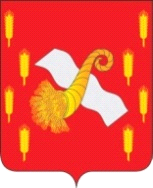 Министерство образования и науки Российской ФедерацииОрловская областьОТДЕЛ ОБРАЗОВАНИЯ АДМИНИСТРАЦИИ НОВОДЕРЕВЕНЬКОВСКОГО РАЙОНАМуниципальное бюджетное образовательное учреждение дополнительного образования «Детско-юношеская спортивная школа» Новодеревеньковского районаПриказ № 03/1                                                                                                                                                                                от 12 января  2017года  О зачислении обучающихся  вМБОУ ДО ДЮСШ  Новодеревеньковского района      На основании  списка обучающихся и заявлений родителей	, зачислить c 12.01.2017 г. следующих  обучающихся на 2016-2017 учебный годГруппа НП –1       Хоккей                        с. Судбищи                                тренер  Киселёв И.В.Директор  ДЮСШ                                         Г.В. ЗахароваМинистерство образования и науки Российской ФедерацииОрловская областьОТДЕЛ ОБРАЗОВАНИЯ АДМИНИСТРАЦИИ НОВОДЕРЕВЕНЬКОВСКОГО РАЙОНАМуниципальное бюджетное образовательное учреждение дополнительного образования «Детско-юношеская спортивная школа» Новодеревеньковского районаПриказ № 03/2                                                                                                                                                                                от 16 января  2017года  О зачислении обучающихся  вМБОУ ДО ДЮСШ  Новодеревеньковского района      На основании  списка обучающихся и заявлений родителей	, зачислить c 16.01.2017 г. следующих  обучающихся на 2016-2017 учебный годГруппа НП –1    Художественная гимнастика               п. Хомутово                                тренер  Квашнина Т.Т.Директор  ДЮСШ                                         Г.В. ЗахароваМинистерство образования и науки Российской ФедерацииОрловская областьОТДЕЛ ОБРАЗОВАНИЯ АДМИНИСТРАЦИИ НОВОДЕРЕВЕНЬКОВСКОГО РАЙОНАМуниципальное бюджетное образовательное учреждение дополнительного образования «Детско-юношеская спортивная школа» Новодеревеньковского районаПриказ № 03/3                                                                                                                                                                                от 01 апреля   2017года  О зачислении обучающихся  вМБОУ ДО ДЮСШ  Новодеревеньковского района      На основании  списка обучающихся и заявлений родителей	, зачислить c 01.04.2017 г. следующих  обучающихся на 2016-2017 учебный годГруппа СОГ      Художественная гимнастика               п. Хомутово                                тренер  Квашнина Т.Т.Директор  ДЮСШ                                         Г.В. Захарова1Наумов Виталий Александрович8 кл.2002г.2Гришин Владимир Александрович10 кл.2000г.3Амелин Артем Евгеньевич10 кл.2000г.4Митин Александр Александрович8 кл.2002г.5Грызлов Иван Николаевич7 кл2004г.6Соколов Сергей Сергеевич9 кл.2001г.7Соколов Данила Сергеевич5 кл.2005г.8Коротов Даниил Васильевич5 кл.2005г.9Дубровин Никита Сергеевич9 кл.2001г.10Грецов Владимир Александрович9 кл.2001г.11Алимов Сергей Алексеевич5 кл.2005г.12Приданников Максим Александрович1 кл.2009г.13Алехин Андрей Сергеевич3 кл.2007г.14Приданников Данил Александрович5 кл.2005г.15Зиборов Кирилл Андреевич6 кл.2004г.16Соколов Денис Владимирович5 кл2005г.17Воронин Глеб Сергеевич1 кл.2009г.18Соловьев Георгий Игоревич1 кл.2009г.1Сахарова Лера2 кл.2008г.2Костылева Ирина2 кл.2008г.3Филатова Алина1 кл.2009г.4Домникова Софья3 кл.2007г.5Шелин Ксения1 кл.2007г.6Новикова Анастасия3 кл.2007г.7Лобанова Анна1 кл.2009г.8Банникова Алина2 кл.2008г.9Уциева Альбина1 кл.2009г.10Солопова Ангелина1 кл.2009г.11Подземельных Алина2 кл.2008г.12Пахачева Вероника2 кл.2008г.13Вещикова Эльвира3 кл.2007г.14Дидюрина Полина2 кл.2008г.15Квитко Полина1 кл.2009г.1Маслова Анна2010 г.2Грудева Анна2010 г.3Рыбакова Дарина2012 г.4Селзнева Алиса2010 г.5Демина Вика2011 г.6Фролова Полина2010 г.7Пряжникова Анна2012 г.8Вонина Анастасия2010 г.9Антонова Ксения2012 г.10Абалихина Елизавета2011 г.11Мурен Варвара2012 г.12Быковская Таисия2012 г.13Гарник Жанна2011 г.